Приложение № 1 к решению Совета Сортавальского муниципального района «О внесении изменения в правила землепользования и застройки Хаапалампинского сельского поселения»от ________________________ №________________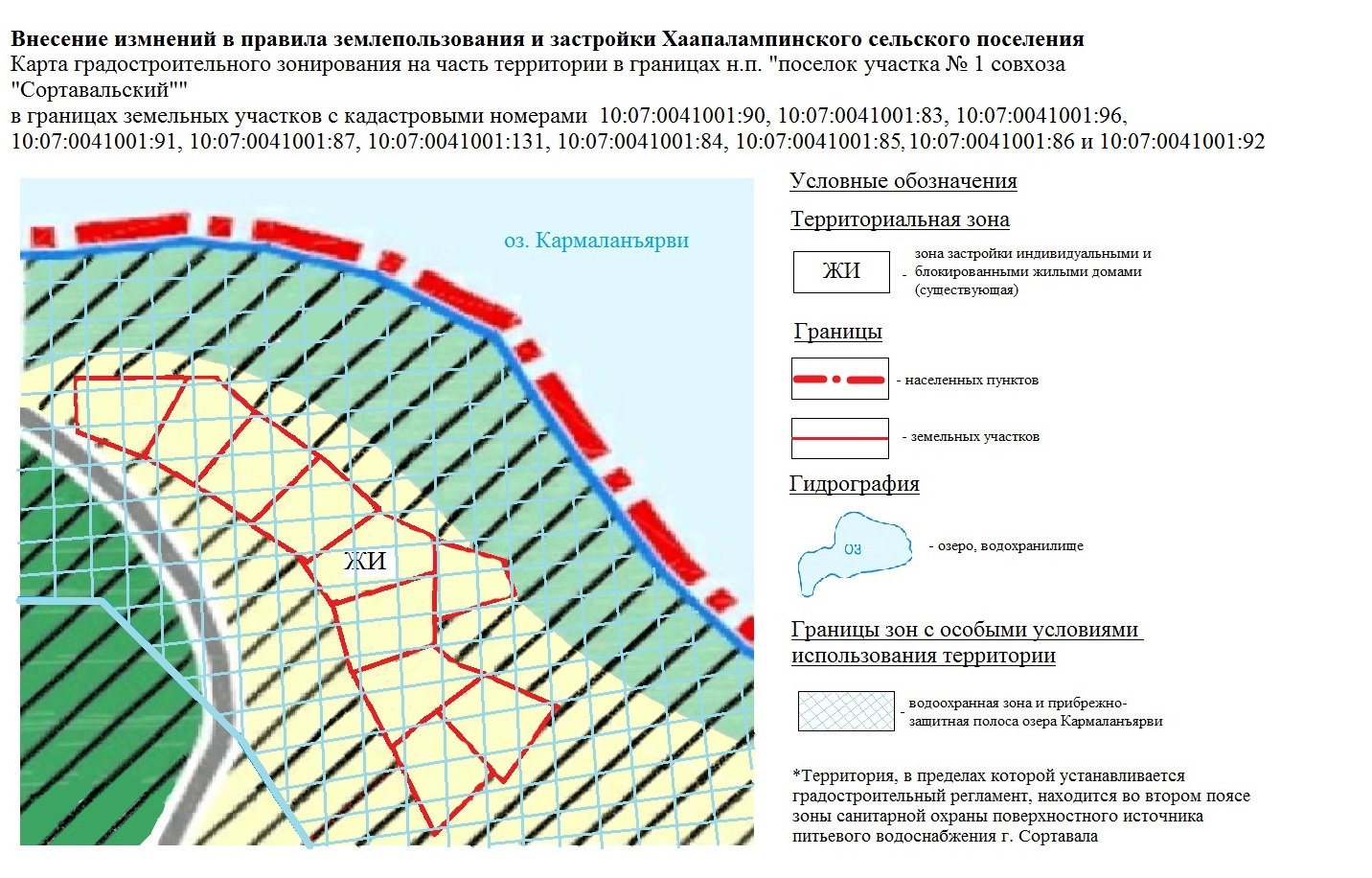 Приложение № 2 к решению Совета Сортавальского муниципального района «О внесении изменения в правила землепользования и застройки Хаапалампинского сельского поселения»от ________________________ №________________Внесение изменений в правила землепользования и застройки Хаапалампинского сельского поселения (утв. решением Совета Сортавальского муниципального района от 08.08.2017 г. 
№ 287)Правила землепользования и застройки на часть территории в границах н.п. «поселок участка № 1 совхоза «Сортавальский» (в границах земельных участков с кадастровыми номерами 10:07:0041001:90, 10:07:0041001:83, 10:07:0041001:96, 10:07:0041001:91, 10:07:0041001:87, 10:07:0041001:131, 10:07:0041001:84, 10:07:0041001:85, 10:07:0041001:86  и 10:07:0041001:92) ОГЛАВЛЕНИЕПреамбула                                                                                                                                         4ЧАСТЬ 1. КАРТА ГРАДОСТРОИТЕЛЬНОГО ЗОНИРОВАНИЯ.	4ГЛАВА 1. Карта градостроительного зонирования.	4Статья 1. Карта градостроительного зонирования	4Статья 2. Перечень территориальных зон, выделенных на карте градостроительного зонирования	4ЧАСТЬ 2. ГРАДОСТРОИТЕЛЬНЫЕ РЕГЛАМЕНТЫ	5ГЛАВА 2. Градостроительные регламенты	5Статья 3. Общие положения градостроительных регламентов для всех видов территориальных зон	10Статья 4. Градостроительные регламенты. Жилые зоны	10Статья 5. ЖИ. Зона застройки индивидуальными и блокированными жилыми домами (существующая)	11Статья 6. Использование участков (частей участков), расположенных в зонах с особыми условиями использования территорий, в иных зонах, которые оказывают влияние на использование земельных участков и объектов недвижимости, а также в границах территорий объектов культурного наследия	14Статья 7. Зона санитарной охраны источников водоснабжения и водопроводов питьевого назначения.	15Статья 8. Водоохранная зона и Прибрежная защитная полоса водного объекта.	16Статья 9. Охранная зона объектов электросетевого хозяйства	18ГЛАВА 3. Использование земель общего пользования	19Статья 10. Береговая полоса водных объектов общего пользования	19Статья 11. Улично-дорожная сеть	19ГЛАВА 4. Внесение изменений в Правила. Ответственность за нарушение Правил	20Статья 12. Внесение изменений в Правила застройки	20Статья 13. Ответственность за нарушение Правил застройки	20ГЛАВА 5. Порядок применения Правил. Порядок применения градостроительных регламентов	20Статья 14. Порядок применения Правил. Порядок применения градостроительных регламентов	20ПреамбулаПравила землепользования и застройки на часть территории в границах н. п. «поселок участка № 1 совхоза «Сортавальский» (в границах земельных участков с кадастровыми номерами 10:07:0041001:90, 10:07:0041001:83, 10:07:0041001:96, 10:07:0041001:91, 10:07:0041001:87, 10:07:0041001:131, 10:07:0041001:84, 10:07:0041001:85, 10:07:0041001:86 и 10:07:0041001:92) (далее – Правила застройки, Правила) являются нормативно-правовым актом для данной территории.ЧАСТЬ 1. КАРТА ГРАДОСТРОИТЕЛЬНОГО ЗОНИРОВАНИЯ. ГЛАВА 1. Карта градостроительного зонирования. Статья 1. Карта градостроительного зонирования «Карта градостроительного зонирования на часть территории в границах н.п. «поселок участка № 1 совхоза «Сортавальский» (в границах земельных участков с кадастровыми номерами 10:07:0041001:90, 10:07:0041001:83, 10:07:0041001:96, 10:07:0041001:91, 10:07:0041001:87, 10:07:0041001:131, 10:07:0041001:84, 10:07:0041001:85, 10:07:0041001:86 и 10:07:0041001:92)» отражает проектное состояние территории населенного пункта, согласно генеральному плану Хаапалампинского сельского поселения.На карте градостроительного зонирования установлены границы территориальных зон и отображены границы зон с особыми условиями.Границы территориальных зон установлены с учетом:- возможности сочетания в пределах одной территориальной зоны различных видов существующего и планируемого использования земельных участков;- функциональных зон и параметров их планируемого развития, определённых Генеральным планом Хаапалампинского сельского поселения, Схемой территориального планирования Сортавальского муниципального района;- сложившейся планировки территории и существующего землепользования;- планируемых изменений границ земель различных категорий в соответствии с документами территориального планирования и документацией по планировке территории;- предотвращения возможности причинения вреда объектам капитального строительства, расположенным на смежных участках.  Статья 2. Перечень территориальных зон, выделенных на карте градостроительного зонированияЧАСТЬ 2. ГРАДОСТРОИТЕЛЬНЫЕ РЕГЛАМЕНТЫГЛАВА 2. Градостроительные регламентыСтатья 3. Общие положения градостроительных регламентов для всех видов территориальных зон1. Виды разрешенного использования земельных участков и объектов капитального строительства (далее - Виды разрешенного использования) установлены согласно Классификатору видов разрешенного использования земельных участков, утвержденному Приказом Федеральной службы государственной регистрации, кадастра и картографии                 № П/0412 от 10.11.2020 г. «Об утверждении классификатора видов разрешенного использования земельных участков» (далее - Классификатор). Вид использования земельных участков и объектов капитального строительства (далее - ОКС), которые не соответствует Описанию вида разрешенного использования земельного участка, установленному Классификатором (в том числе – исключенные из указанного описания), не являются Видом разрешенного использования независимо от указания на него в приведенных ниже градостроительных регламентах территориальных зон. При дополнении описания вида разрешенного использования земельного участка, установленного Классификатором, новым видом, такой вид является Условно разрешенным Видом разрешенного использования для территориальной зоны, градостроительным регламентом которой разрешено размещение такого участка.2. Дополнительно к установленным градостроительными регламентами видам разрешенного использования на всей территории Муниципального образования (независимо от наименования вида разрешенного использования земельного участка и установленных территориальных зон) устанавливаются виды разрешенного использования земельных участков, приведенные в нижеследующей Таблице, если федеральным законом не установлено иное. Таблицей устанавливаются основные и условно разрешенные виды разрешенного использования, вспомогательные виды разрешенного использования таких земельных участков настоящими Правилами не предусматриваются. Предельные параметры использования таких земельных участков и размещенных на них ОКС настоящими Правилами не ограничиваются и/или устанавливаются отдельно для каждой территориальной зоныВиды разрешенного использования земельных участков и ОКС*Код и наименование вида разрешенного использования земельного участка согласно Классификатору.3. Дополнительно к установленным градостроительными регламентами предельным параметрам использования земельных участков и ОКС на всей территории Муниципального образования (независимо от наименования вида разрешенного использования земельного участка и установленных территориальных зон) устанавливаются следующие минимальные отступы зданий, строений, сооружений от границ земельных участков в целях определения мест допустимого размещения указанных объектов, за пределами которых запрещено их строительство. Величины таких отступов приведены в нижеследующей Таблице:Расстояния от границ земельных участков до объектов капитального строительства в границах таких участков следует принимать не менее приведенных в таблице:Предоставление разрешения на отклонение от предельных параметров разрешенного строительства, реконструкции объектов индивидуального жилищного строительства, ведения личного подсобного хозяйства, в части отступа от границ соседних земельных участков допускается в случаях, если ширина земельного участка для индивидуального жилищного строительства, ведения личного подсобного хозяйства по уличному фронту менее - 18 метров.В условиях сложившейся индивидуальной застройки, при реконструкции индивидуального жилого дома (не более трех этажей) допускается сохранение существующего отступа от границ соседнего земельного участка без увеличения площади застройки жилого дома.Максимальные выступы за красную линию частей зданий, строений сооружений допускаются в отношении балконов, эркеров, козырьков - не более 3 м и выше 3,5 м от уровня земли.4. Дополнительно к предельным размерам земельных участков, установленным градостроительными регламентами, на всей территории Муниципального образования (независимо от наименования вида разрешенного использования земельного участка и установленных территориальных зон) устанавливаются предельные размеры земельных участков, определенные в соответствии с федеральным законодательством, законодательством Республики Карелия (в том числе, но не исключительно, техническими регламентами, сводами правил, санитарными правилами), введенными в действие как до, так и после введения в действия Правил.При установлении указанных размеров как градостроительными регламентами, так и указанными документами принимается следующее:- в качестве минимального размера земельных участков принимается наибольший из установленных минимальных размеров;- в качестве максимального размера земельных участков принимается наименьший из установленных максимальных размеров.Дополнительно к предельным параметрам разрешенного строительства, реконструкции ОКС, установленным градостроительными регламентами, на всей территории Муниципального образования (независимо от наименования вида разрешенного использования земельного участка и установленных территориальных зон) устанавливаются указанные предельные параметры, определенные в соответствии с федеральным законодательством, законодательством Республики Карелия (в том числе, но не исключительно, техническими регламентами, сводами правил, санитарными правилами), введенными в действие как до, так и после введения в действия Правил.При установлении указанных предельных параметров как градостроительными регламентами, так и указанными документами принимается следующее:- в качестве минимальных значений указанных предельных параметров принимается наибольшие из установленных минимальных значений;- в качестве максимальных значений указанных предельных параметров (в том числе этажности и высоты ОКС) принимается наименьшие из установленных максимальных размеров.Предельная высота ОКС указывается в градостроительных регламентах без учета антенно-мачтовых сооружений, водонапорных башен, опор линий электропередачи, труб, мачт, флагштоков, столбов, молниеотводов и иных подобных сооружений, в том числе устанавливаемых на кровле ОКС.Статья 4. Градостроительные регламенты. Жилые зоныЖилая зона представлена зоной застройки индивидуальными и блокированными жилыми домами.Статья 5. ЖИ. Зона застройки индивидуальными и блокированными жилыми домами (существующая)Виды разрешенного использования земельных участков и ОКС приведены как в нижеследующей Таблице, так и в статье 3 данных Правил:Виды разрешенного использования земельных участков и ОКСПредельные параметры использования земельных участковПредельные параметры использования ОКСИные требования:Требования к ограждению земельных участков:- характер ограждения земельных участков со стороны улицы (проезда) должен быть прозрачным и выдержан в едином стиле как минимум на протяжении одного квартала с обеих сторон улиц с максимально допустимой высотой ограждений – 1,6 м;- на границе с соседним земельным участком допускается устанавливать ограждение, которое должно быть сетчатым или решетчатым с целью минимального затенения территории соседнего участка и высотой не более 1,6 м;- выделение участка многоквартирного жилого дома ограждением допускается в исключительных случаях и только по согласованию установки такого ограждения с Администрацией муниципального образования;- со стороны улицы (проезда) допускается установка сплошного (глухого) ограждения только при условии согласования установки такого ограждения с Администрацией муниципального образования;- иные ограждения, не связанные с жилищным строительством, устанавливаются в соответствии с требованиями к таким ограждениям, определенными нормами действующего законодательства; В случае, если земельный участок или объект капитального строительства находится в границах зоны с особыми условиями использования территорий, на них устанавливаются ограничения использования в соответствии с законодательством Российской Федерации.Статья 6. Использование участков (частей участков), расположенных в зонах с особыми условиями использования территорий, в иных зонах, которые оказывают влияние на использование земельных участков и объектов недвижимости, а также в границах территорий объектов культурного наследияНа территории муниципального образования установлены (подлежат установлению) зоны с особыми условиями использования территорий и регламенты их использования, перечень которых приведен в нижеследующей Таблице.Указанные зоны и регламенты их использования не устанавливаются и не утверждаются настоящими Правилами. Нормативные правовые акты, которыми определены порядок установления зон с особыми условиями использования территорий и сами эти условия приведены в нижеследующей Таблице.Для объектов производственных комплексов, отдельных зданий и сооружений с технологическими процессами, являющимися источниками воздействия на среду обитания и здоровье человека, в зависимости от мощности, условий эксплуатации, характера и количества выделяемых в окружающую среду загрязняющих веществ, создаваемого шума, вибрации и других вредных физических факторов, а также с учетом предусматриваемых мер по уменьшению неблагоприятного влияния их на среду обитания и здоровье человека в соответствии с санитарной классификацией предприятий, производств и объектов устанавливаются санитарно-защитные зоны, а для линейных объектов – санитарные разрывы.Регламент использования участков (частей участков), расположенных в санитарно-защитной зоне (санитарном разрыве) определяется следующими законодательным и нормативным актами:Перечень зон с особыми условиями использования территорийЗаконодательные и нормативные акты, определяющие условия и регламенты использования зон с особыми условиями использования территорий:- Федеральный закон от 30.03.1999 г. № 52-Ф3 «О санитарно-эпидемиологическом благополучии населения»;- СП 42.13330.2016 «Градостроительство. Планировка и застройка городских и сельских поселений»);- Местные нормативы градостроительного проектирования Хаапалампинского сельского поселения.Статья 7. Зона санитарной охраны источников водоснабжения и водопроводов питьевого назначения.Зоны санитарной охраны (ЗСО) организуются на всех водопроводах, вне зависимости от ведомственной принадлежности, подающих воду как из поверхностных, так и из подземных источников.Основной целью создания и обеспечения режима в ЗСО является санитарная охрана от загрязнения источников водоснабжения и водопроводных сооружений, а также территорий, на которых они расположены.ЗСО организуются в составе трех поясов: первый пояс (строгого режима) включает территорию расположения водозаборов, площадок всех водопроводных сооружений и водопроводящего канала. Его назначение - защита места водозабора и водозаборных сооружений от случайного или умышленного загрязнения и повреждения. Второй и третий пояса (пояса ограничений) включают территорию, предназначенную для предупреждения загрязнения воды источников водоснабжения.Санитарная охрана водоводов обеспечивается санитарно-защитной полосой.В каждом из трех поясов, а также в пределах санитарно-защитной полосы, соответственно их назначению, устанавливается специальный режим и определяется комплекс мероприятий, направленных на предупреждение ухудшения качества воды.Регламент использования участков (частей участков), расположенных в ЗСО установлен следующими законодательным и нормативным актами:- Федеральный закон от 30.03.1999 г. № 52-Ф3 «О санитарно-эпидемиологическом благополучии населения»;- СанПиН 2.1.4.1110-02 «оны санитарной охраны источников водоснабжения и водопроводов питьевого назначения»;- Региональные нормативы градостроительного проектирования Республики Карелия «Градостроительство. Планировка и застройка городских и сельских поселений, городских округов Республики Карелия».Рассматриваемая часть населенного пункта «поселок участка № 1 совхоза «Сортавальский» расположена в границах второго пояса зоны санитарной охраны поверхностного источника питьевого водоснабжения г. Сортавала, сведения о которой внесены в единый государственный реестр недвижимости в декабре 2015 года с присвоением учетного номера 10.00.2.56. и отражены на публичной кадастровой карте Росреестра (https://pkk5.rosreestr.ru) – интернет ресурс свободного доступа (возможность увидеть зону на картографическом материале появляется с подключением дополнительного слоя «зоны с особыми условиями использования территории»).Территория первого пояса ЗСО должна быть спланирована для отвода поверхностного стока за ее пределы, озеленена, ограждена и обеспечена охраной.На территории первого пояса запрещается:- посадка высокоствольных деревьев;- все виды строительства, не имеющие непосредственного отношения к эксплуатации, реконструкции и расширению водопроводных сооружений, в том числе прокладка трубопроводов различного назначения;- размещение жилых и общественных зданий, проживание людей;- выпуск в поверхностные источники сточных вод, купание, водопой и выпас скота, стирка белья, рыбная ловля, применение ядохимикатов, удобрений и другие виды водопользования, оказывающие влияние на качество воды.На территории первого пояса здания должны быть оборудованы канализацией с отведением сточных вод в ближайшую систему бытовой или производственной канализации, или на местные станции очистных сооружений, расположенные за пределами первого пояса зоны санитарной охраны с учетом санитарного режима на территории второго пояса.Допускаются рубки ухода за лесом и санитарные рубки леса.На территории второго и третьего пояса зоны санитарной охраны поверхностных источников водоснабжения запрещается:- отведение сточных вод в зоне водосбора источника водоснабжения, включая его притоки, не отвечающих гигиеническим требованиям к охране поверхностных вод;- загрязнение территории нечистотами, мусором, навозом, промышленными отходами и др.;- размещение складов горюче-смазочных материалов, ядохимикатов и минеральных удобрений, накопителей, шламохранилищ и других объектов, которые могут вызвать химические загрязнения источников водоснабжения;- размещение кладбищ, скотомогильников, полей ассенизации, полей фильтрации, земледельческих полей орошения, животноводческих и птицеводческих предприятий и других объектов, которые могут вызвать микробные загрязнения источников водоснабжения;- применение удобрений и ядохимикатов;- добыча песка и гравия из водотока или водоема, а также дноуглубительные работы;- расположение стойбищ и выпаса скота, а также всякое другое использование водоема и земельных участков, лесных угодий в пределах прибрежной полосы шириной не менее 500 м, которое может привести к ухудшению качества или уменьшению количества воды источника водоснабжения;- рубка леса главного пользования и реконструкции. Допускаются только рубки ухода и санитарные рубки леса.В пределах второго пояса зоны поверхностного источника водоснабжения допускаются стирка белья, купание, туризм, водный спорт, устройство пляжей и рыбная ловля в установленных местах при обеспечении специального режима, согласованного с Федеральной службы Роспотребнадзора.В пределах санитарно-защитной полосы (ЗСО) водоводов должны отсутствовать источники загрязнения почвы и грунтовых вод (уборные, помойные ямы, приемники мусора и др.).Запрещается прокладка водоводов по территории свалок, полей ассенизации, полей фильтрации, полей орошения, кладбищ, скотомогильников, а также прокладка магистральных водоводов по территории промышленных и сельскохозяйственных предприятий.Статья 8. Водоохранная зона и Прибрежная защитная полоса водного объекта.Водоохранными зонами являются территории, которые примыкают к береговой линии (границам водного объекта) морей, рек, ручьев, каналов, озер, водохранилищ и на которых устанавливается специальный режим осуществления хозяйственной и иной деятельности в целях предотвращения загрязнения, засорения, заиления указанных водных объектов и истощения их вод, а также сохранения среды обитания водных биологических ресурсов и других объектов животного и растительного мира.В границах водоохранных зон устанавливаются прибрежные защитные полосы, на территориях которых вводятся дополнительные ограничения хозяйственной и иной деятельности.Ограничения использования земельных участков и объектов капитального строительства на территории водоохранных зон устанавливаются в целях предотвращения загрязнения, засорения, заиления указанных водных объектов и истощения их вод, а также сохранения среды обитания водных биологических ресурсов и других объектов животного растительного мираГрадостроительная и хозяйственная деятельность на территории водоохранных зон и прибрежных защитных полос регламентируется следующими законодательными и нормативным актами:- Водный кодекс Российской Федерации;- Федеральный закон от 30.03.1999 г. № 52-Ф3 «О санитарно-эпидемиологическом благополучии населения»;- Федеральный закон от 10.01.2002 г. № 7-ФЗ «Об охране окружающей среды».Ширина водоохранной зоны рек или ручьев устанавливается от их истока для рек или ручьев протяженностью:1) до десяти километров - в размере пятидесяти метров;2) от десяти до пятидесяти километров - в размере ста метров;3) от пятидесяти километров и более - в размере двухсот метров.Для реки, ручья протяженностью менее десяти километров от истока до устья водоохранная зона совпадает с прибрежной защитной полосой. Радиус водоохранной зоны для истоков реки, ручья устанавливается в размере пятидесяти метров.Ширина прибрежной защитной полосы устанавливается в зависимости от уклона берега водного объекта и составляет тридцать метров для обратного или нулевого уклона, сорок метров для уклона до трех градусов и пятьдесят метров для уклона три и более градуса.Для расположенных в границах болот проточных и сточных озер и соответствующих водотоков ширина прибрежной защитной полосы устанавливается в размере пятидесяти метров.Ширина прибрежной защитной полосы реки, озера, водохранилища, имеющих особо ценное рыбохозяйственное значение (места нереста, нагула, зимовки рыб и других водных биологических ресурсов), устанавливается в размере двухсот метров независимо от уклона прилегающих земель.Местами нереста, нагула, зимовки рыб и других водных биологических ресурсов («водные биологические ресурсы» - рыбы, водные беспозвоночные, водные млекопитающие, водоросли, другие водные животные и растения, находящиеся в состоянии естественной свободы – Федеральный закон от 20.12.2004 № 166-ФЗ «О рыболовстве и сохранении водных биологических ресурсов», пп.1 п.1 ст. 1) и соответственно имеющими особо ценное рыбохозяйственное значение являются все реки, озера и водохранилища на территории Республики Карелия (в том числе – Сортавальского муниципального района). Соответственно, ширина водоохранной зоны и прибрежной защитной полосы озера Кармаланьярви составляет              200 м.В границах водоохранных зон запрещаются:1) использование сточных вод в целях регулирования плодородия почв;2) размещение кладбищ, скотомогильников, объектов размещения отходов производства и потребления, химических, взрывчатых, токсичных, отравляющих и ядовитых веществ, пунктов захоронения радиоактивных отходов;3) осуществление авиационных мер по борьбе с вредными организмами;4) движение и стоянка транспортных средств (кроме специальных транспортных средств), за исключением их движения по дорогам и стоянки на дорогах и в специально оборудованных местах, имеющих твердое покрытие;5) размещение автозаправочных станций, складов горюче-смазочных материалов (за исключением случаев, если автозаправочные станции, склады горюче-смазочных материалов размещены на территориях портов, судостроительных и судоремонтных организаций, инфраструктуры внутренних водных путей при условии соблюдения требований законодательства в области охраны окружающей среды и настоящего Кодекса), станций технического обслуживания, используемых для технического осмотра и ремонта транспортных средств, осуществление мойки транспортных средств;6) размещение специализированных хранилищ пестицидов и агрохимикатов, применение пестицидов и агрохимикатов;7) сброс сточных, в том числе дренажных, вод;8) разведка и добыча общераспространенных полезных ископаемых (за исключением случаев, если разведка и добыча общераспространенных полезных ископаемых осуществляются пользователями недр, осуществляющими разведку и добычу иных видов полезных ископаемых, в границах предоставленных им в соответствии с законодательством Российской Федерации о недрах горных отводов и (или) геологических отводов на основании утвержденного технического проекта в соответствии со статьей 19.1 Закона Российской Федерации от 21 февраля 1992 года N 2395-1 "О недрах").В границах прибрежных защитных полос наряду с вышеперечисленными ограничениями запрещаются: - распашка земель; - размещение отвалов размываемых грунтов;- выпас сельскохозяйственных животных и организация для них летних лагерей, ванн. В границах водоохранных зон допускаются проектирование, размещение, строительство, реконструкция, ввод в эксплуатацию и эксплуатация хозяйственных и иных объектов при условии оборудования таких объектов сооружениями, обеспечивающими охрану водных объектов от загрязнения, засорения и истощения вод в соответствии с водным законодательством и законодательством в области охраны окружающей среды.В целях настоящей статьи под сооружениями, обеспечивающими охрану водных объектов от загрязнения, засорения, заиления и истощения вод, понимаются:- централизованные системы водоотведения (канализации), централизованные ливневые системы водоотведения;- сооружения и системы для отведения (сброса) сточных вод в централизованные системы водоотведения (в том числе дождевых, талых, инфильтрационных, поливомоечных и дренажных вод), если они предназначены для приема таких вод;- локальные очистные сооружения для очистки сточных вод (в том числе дождевых, талых, инфильтрационных, поливомоечных и дренажных вод), обеспечивающие их очистку исходя из нормативов, установленных в соответствии с требованиями законодательства в области охраны окружающей среды и настоящего Кодекса;- сооружения для сбора отходов производства и потребления, а также сооружения и системы для отведения (сброса) сточных вод (в том числе дождевых, талых, инфильтрационных, поливомоечных и дренажных вод) в приемники, изготовленные из водонепроницаемых материалов.Установление водоохранных зон не влечет за собой изъятие земельных участков у собственников земель, землевладельцев, землепользователей или запрет на совершение сделок с земельными участками, за исключением случаев, предусмотренных законом. Однако собственники земель, землевладельцы и землепользователи, на землях которых находятся водоохранные зоны и прибрежные защитные полосы, обязаны соблюдать установленный режим их использования. Лица, виновные в нарушении режима использования территорий водоохранных зон и прибрежных защитных полос, несут ответственность на основе действующего законодательства.Статья 9. Охранная зона объектов электросетевого хозяйстваПорядок установки, размеры охранных зон линий электропередачи, а также градостроительная и хозяйственная деятельность на их территории регламентируется ГОСТ 12.1.051-90 «Охранная зона воздушных линий электропередачи и воздушных линий связи», СанПиН 2.2.1/2.1.1.1200-03 и норм градостроительного проектирования.В охранной зоне линий электропередачи запрещается проводить действия, которые могли бы нарушить безопасность и непрерывность эксплуатации или в ходе которых могла бы возникнуть опасность по отношению к людям. В частности, запрещается:- размещать хранилища горюче-смазочных материалов;- устраивать свалки; - проводить взрывные работы; - разводить огонь;- сбрасывать и сливать едкие и коррозионные вещества и горюче-смазочные материалы;- набрасывать на провода опоры и приближать к ним посторонние предметы, а также подниматься на опоры; - проводить работы и пребывать в охранной зоне воздушных линий электропередачи во время грозы или экстремальных погодных условиях.В пределах охранной зоны воздушных линий электропередачи без согласия организации, эксплуатирующей эти линии, запрещается осуществлять строительные, монтажные и поливные работы, проводить посадку и вырубку деревьев, складировать корма, удобрения, топливо и другие материалы, устраивать проезды для машин и механизмов, имеющих общую высоту с грузом или без груза от поверхности дороги более 4 м.Выполнение поливных работ вблизи воздушных линий электропередачи, находящихся под напряжением, допускается в случаях, когда:- при любых погодных условиях водяная струя не входит в охранную зону;- водяная струя входит в охранную зону и поднимается на высоту не более 3-х метров от земли.ГЛАВА 3. Использование земель общего пользованияСтатья 10. Береговая полоса водных объектов общего пользованияБереговая полоса выделяется вдоль береговой линии водных объектов общего пользования и предназначена для общего пользования. Ширина береговой полосы Ладожского озера составляет 20 метров.Каждый гражданин вправе беспрепятственно пользоваться (без использования механических транспортных средств) береговой полосой водных объектов общего пользования для передвижения и пребывания около них, в том числе для осуществления любительского и спортивного рыболовства и причаливания плавучих средств.Запрещается приватизация земельных участков в пределах береговой полосы.Статья 11. Улично-дорожная сетьНа землях общего пользования, назначенных для размещения улично-дорожной сети, допускается по специальному решению администрации Муниципального образования допускается размещать следующие объекты:1) Улично-дорожная сеть согласно проекту планировки территории: дороги автомобильные IV-ой, V-ой технической категории и некатегорированные; улицы; переулки; проезды; проходы.2) Остановочные и торгово-остановочные пункты общественного транспорта.3) Объекты капитального строительства, предусмотренные проектом планировки территории.4) Линейные объекты инженерной инфраструктуры.5) Пожарные гидранты.6) Палисадники, примыкающие к жилым домам.7) Временные объекты торговли продовольственными и сопутствующими товарами без торгового зала.8) Рекламные конструкции.9) Сооружения и устройства для механической очистки поверхностных стоков.10)Сооружения для защиты от затопления.ГЛАВА 4. Внесение изменений в Правила. Ответственность за нарушение ПравилСтатья 12. Внесение изменений в Правила застройкиВнесение изменений в Правила застройки производится в соответствии со статьями 31-33 Градостроительного кодекса РФ.Статья 13. Ответственность за нарушение Правил застройкиОтветственность за нарушение Правил наступает согласно законодательству Российской Федерации и Республики Карелия.ГЛАВА 5. Порядок применения Правил. Порядок применения градостроительных регламентовСтатья 14. Порядок применения Правил. Порядок применения градостроительных регламентовПорядок применения правил землепользования и застройки и порядок применения градостроительных регламентов применяются в соответствии с правилами землепользования и застройки п. Заозерный Хаапалампинского сельского поселения Сортавальского муниципального района Республики Карелия (утв. решением Совета Сортавальского муниципального района от 08.08.2017 г.№ 287)Кодовые названиятерриториальных зонНаименование территориальных зонЖилые зоныЖИЗона застройки индивидуальными и блокированными жилыми домами*Код и на-именованиеВиды разрешенного использованияВиды разрешенного использованияОсновныеУсловно разрешенныеЛинейные объекты транспортной инфраструктуры(Сеть улиц и дорог)Линейные объекты транспортной инфраструктуры(Сеть улиц и дорог)Линейные объекты транспортной инфраструктуры(Сеть улиц и дорог)Все коды и наименованияПоселковая дорогаГлавная улицаУлицы в жилой застройкеХозяйственный проезд, скотопрогонЛинейные объекты инженерной инфраструктурыЛинейные объекты инженерной инфраструктурыЛинейные объекты инженерной инфраструктурыВсе коды и наименованияВодоводы, водопроводные сети с диаметром труб до 400 мм (включительно) и сооружения на нихВодоводы, водопроводные сети с диаметром труб свыше 400 мм и сооружения на нихВсе коды и наименованияКанализационные сети с диаметром труб до 400 мм (включительно) и сооружения на них, кроме:- выпусков и ливнеотводов;- сливных станций;- снегоплавильных пунктов.Сети дождевой канализацииКанализационные сети с диаметром труб свыше 400 мм и сооружения на нихВсе коды и наименованияЭлектрические сети напряжением до 10 кВ (в населенных пунктах) и 110 кВ (вне населенных пунктов) включительно, кроме размещения устройств для трансформации электроэнергии (трансформаторных подстанций)Прочие электрические сети, кроме размещения устройств для трансформации электроэнергии (трансформаторных подстанций)Все коды и наименованияРаспределительные и магистральные тепловые сети подземной прокладки с диаметром труб до 400 мм (включительно), тепловые пункты и иные сооружения на нихРаспределительные и магистральные тепловые сети подземной прокладки с диаметром труб свыше 400 мм (включительно), тепловые пункты и иные сооружения на нихВсе коды и наименованияСети газораспределения;Пункты редуцирования газа (газорегуляторные пункты и установки);Сети газопотребления.-Все коды и наименованияСети проводного радиовещания и оповещения и сооружения на них;Системы электросвязи.-Все коды и наименованияНаружное освещение-Все коды и наименованияСети связи-Объекты мелиорацииОбъекты мелиорацииОбъекты мелиорацииВсе коды и наименования-Мелиоративные системы и сооруженияАнтенно-мачтовые сооруженияАнтенно-мачтовые сооруженияАнтенно-мачтовые сооруженияВсе коды и наименованияАнтенны телевизионные индивидуальные и коллективныеАнтенно-мачтовые сооружения (мачты, башни столбы):- радиорелейные- мобильной телефонной связиАнтенны спутниковой связи и иные параболические и аналогичные антенны, диаметром до 2,2 м, включительно.Антенны спутниковой связи и иные параболические и аналогичные антенны, диаметром более 2,2 мЗащитные сооружения (насаждения)Защитные сооружения (насаждения)Защитные сооружения (насаждения)Все коды и наименованияЗащитные насаждения;Санитарно-защитные зоны (разрывы) от объектов капитального строительства;Объекты обеспечения пожарной безопасности (гидранты, резервуары, противопожарные водоемы).Объекты инженерной защиты территорииОбъекты для защиты от вредного воздействия ОКС и транспорта.Информационные и геодезические знакиИнформационные и геодезические знакиИнформационные и геодезические знакиВсе коды и наименованияДорожные и уличные знаки и указатели.Указатели наименований улиц, номеров зданий (участков, квартир), проживающих лиц, размещенных объектов (юридических и физических лиц, в ведении которых они находятся).Мемориальные знаки (доски).Навигационные знаки.Знаки, обозначающие границы зон с особыми условиями использования территории.Геодезические знаки.Рекламные носители (в томчисле на специальных конструкциях).Прочие земельные участкиПрочие земельные участкиПрочие земельные участки3.1.1 Предоставление коммунальных услугВсе виды использования, предусмотренныеКлассификатором для таких земельных участков, кроме стоянок, гаражей и мастерских для обслуживания уборочной и аварийной техники9.0. Деятельность по особой охране и изучению природыВсе виды использования, предусмотренныеКлассификатором для таких земельных участков-9.3. Историко-культурная деятельностьВсе виды использования, предусмотренныеКлассификатором для таких земельных участков-10.4. Резервные лесаВсе виды использования, предусмотренныеКлассификатором для таких земельных участков-11.0. Водные объектыВсе виды использования, предусмотренныеКлассификатором для таких земельных участков-11.1. Общее пользование водными объектамиВсе виды использования, предусмотренныеКлассификатором для таких земельных участков-12.0. Земельные участки (территории) общего пользованияВсе виды использования, предусмотренныеКлассификатором для таких земельных участков.-12.1. Ритуальная деятельностьКладбища и места захоронения, захоронения на (в) которых прекращены (не производятся)-12.3. ЗапасВиды использования и объекты, предусмотренные проектом планировки территории-Коды и наименования в соответствии с размещаемыми объектамиВиды использования и объекты, предусмотренные проектом планировки территории-Земельные участки в зависимости от назначенияРасстояния от границ земельных участков до объектов капитального строительства, по периметру таких участков, за исключением стороны, граничащей с проезжей частью (м)Расстояния от границ земельных участков до объектов капитального строительства, по периметру таких участков, за исключением стороны, граничащей с проезжей частью (м)Расстояния от границ земельных участков до объектов капитального строительства, по периметру таких участков, за исключением стороны, граничащей с проезжей частью (м)Расстояния от границ земельных участков до объектов капитального строительства, по периметру таких участков, за исключением стороны, граничащей с проезжей частью (м)Расстояние со стороны проезжей части (м)Земельные участки в зависимости от назначенияДо красной линииДо красной линииПри отсутствии красных линийПри отсутствии красных линийНа всей территории ПоселенияЗемельные участки в зависимости от назначенияВ городахВ сельскихнаселенных пунктахВ городахВ сельскихнаселенных пунктахЖилая (индивидуальная) застройка133335Жилая (многоквартирная) застройка11115Для ведения личного подсобного хозяйства (приусадебный земельный участок)11111Блокированная жилая застройка11115Объекты здравоохранения211111Образование и просвещение211111Банковская и страховая деятельность11111Общественное питание 11111Гостиничное обслуживание11111магазины11111спортНе подлежит установлениюНе подлежит установлениюНе подлежит установлениюНе подлежит установлениюНе подлежит установлениюВедение огородничества11111Ведение садоводства33335Предоставление коммунальных услуг Не подлежит установлениюНе подлежит установлениюНе подлежит установлениюНе подлежит установлениюНе подлежит установлениюДеятельность по особой охране и изучению природыНе подлежит установлениюНе подлежит установлениюНе подлежит установлениюНе подлежит установлениюНе подлежит установлениюИсторико – культурная деятельностьНе подлежит установлениюНе подлежит установлениюНе подлежит установлениюНе подлежит установлениюНе подлежит установлениюЗемельные участки (территория общего пользования)Не подлежит установлениюНе подлежит установлениюНе подлежит установлениюНе подлежит установлениюНе подлежит установлениюРитуальная деятельнстьНе подлежит установлениюНе подлежит установлениюНе подлежит установлениюНе подлежит установлениюНе подлежит установлениюПримечания:1 - В районах индивидуальной жилой застройки расстояния от окон жилых помещений (комнат, кухонь и веранд) до стен дома и хозяйственных построек (сарая, гаража, бани), расположенных на соседних земельных участках, должны быть не менее 6 м. Расстояние от границы участка должно быть не менее: до стены жилого дома – 3 м.; до хозяйственных построек – 1 м. При отсутствии централизованной канализации расстояние от туалета до стен соседнего дома необходимо принимать не менее 12 м., до источника водоснабжения (колодца) - не менее 25 м.;2 - Участки детских дошкольных учреждений, вновь размещаемых объектов здравоохранения не должны примыкать непосредственно к магистральным улицам;Для исторически сложившейся застройки возможны отступления от вышеуказанных нормативов при соблюдении планировочной структуры и исторической красной линии.Примечания:1 - В районах индивидуальной жилой застройки расстояния от окон жилых помещений (комнат, кухонь и веранд) до стен дома и хозяйственных построек (сарая, гаража, бани), расположенных на соседних земельных участках, должны быть не менее 6 м. Расстояние от границы участка должно быть не менее: до стены жилого дома – 3 м.; до хозяйственных построек – 1 м. При отсутствии централизованной канализации расстояние от туалета до стен соседнего дома необходимо принимать не менее 12 м., до источника водоснабжения (колодца) - не менее 25 м.;2 - Участки детских дошкольных учреждений, вновь размещаемых объектов здравоохранения не должны примыкать непосредственно к магистральным улицам;Для исторически сложившейся застройки возможны отступления от вышеуказанных нормативов при соблюдении планировочной структуры и исторической красной линии.Примечания:1 - В районах индивидуальной жилой застройки расстояния от окон жилых помещений (комнат, кухонь и веранд) до стен дома и хозяйственных построек (сарая, гаража, бани), расположенных на соседних земельных участках, должны быть не менее 6 м. Расстояние от границы участка должно быть не менее: до стены жилого дома – 3 м.; до хозяйственных построек – 1 м. При отсутствии централизованной канализации расстояние от туалета до стен соседнего дома необходимо принимать не менее 12 м., до источника водоснабжения (колодца) - не менее 25 м.;2 - Участки детских дошкольных учреждений, вновь размещаемых объектов здравоохранения не должны примыкать непосредственно к магистральным улицам;Для исторически сложившейся застройки возможны отступления от вышеуказанных нормативов при соблюдении планировочной структуры и исторической красной линии.Примечания:1 - В районах индивидуальной жилой застройки расстояния от окон жилых помещений (комнат, кухонь и веранд) до стен дома и хозяйственных построек (сарая, гаража, бани), расположенных на соседних земельных участках, должны быть не менее 6 м. Расстояние от границы участка должно быть не менее: до стены жилого дома – 3 м.; до хозяйственных построек – 1 м. При отсутствии централизованной канализации расстояние от туалета до стен соседнего дома необходимо принимать не менее 12 м., до источника водоснабжения (колодца) - не менее 25 м.;2 - Участки детских дошкольных учреждений, вновь размещаемых объектов здравоохранения не должны примыкать непосредственно к магистральным улицам;Для исторически сложившейся застройки возможны отступления от вышеуказанных нормативов при соблюдении планировочной структуры и исторической красной линии.Примечания:1 - В районах индивидуальной жилой застройки расстояния от окон жилых помещений (комнат, кухонь и веранд) до стен дома и хозяйственных построек (сарая, гаража, бани), расположенных на соседних земельных участках, должны быть не менее 6 м. Расстояние от границы участка должно быть не менее: до стены жилого дома – 3 м.; до хозяйственных построек – 1 м. При отсутствии централизованной канализации расстояние от туалета до стен соседнего дома необходимо принимать не менее 12 м., до источника водоснабжения (колодца) - не менее 25 м.;2 - Участки детских дошкольных учреждений, вновь размещаемых объектов здравоохранения не должны примыкать непосредственно к магистральным улицам;Для исторически сложившейся застройки возможны отступления от вышеуказанных нормативов при соблюдении планировочной структуры и исторической красной линии.Примечания:1 - В районах индивидуальной жилой застройки расстояния от окон жилых помещений (комнат, кухонь и веранд) до стен дома и хозяйственных построек (сарая, гаража, бани), расположенных на соседних земельных участках, должны быть не менее 6 м. Расстояние от границы участка должно быть не менее: до стены жилого дома – 3 м.; до хозяйственных построек – 1 м. При отсутствии централизованной канализации расстояние от туалета до стен соседнего дома необходимо принимать не менее 12 м., до источника водоснабжения (колодца) - не менее 25 м.;2 - Участки детских дошкольных учреждений, вновь размещаемых объектов здравоохранения не должны примыкать непосредственно к магистральным улицам;Для исторически сложившейся застройки возможны отступления от вышеуказанных нормативов при соблюдении планировочной структуры и исторической красной линии.ЖИ. Зона застройки индивидуальными и блокированными жилыми домами (существующая)ЖИ. Зона застройки индивидуальными и блокированными жилыми домами (существующая)ЖИ. Зона застройки индивидуальными и блокированными жилыми домами (существующая)Основные виды разрешенного использованияУсловно разрешенные виды использованияВспомогательные виды использования2.1. Для индивидуального жилищного строительства-- наземные открытые стоянки автотранспорта;- детские и спортивные площадки, площадки для отдыха;- зелёные насаждения (парки, скверы, бульвары);- пожарные водоемы;- хозяйственные площадки;- малые архитектурные формы, элементы благоустройства, скульптурные композиции;- объекты транспортной и инженерной инфраструктуры.-2.1.1. Малоэтажная многоквартирная жилая застройка- наземные открытые стоянки автотранспорта;- детские и спортивные площадки, площадки для отдыха;- зелёные насаждения (парки, скверы, бульвары);- пожарные водоемы;- хозяйственные площадки;- малые архитектурные формы, элементы благоустройства, скульптурные композиции;- объекты транспортной и инженерной инфраструктуры.2.2. Для ведения личного подсобного хозяйства(приусадебный земельный участок)-- наземные открытые стоянки автотранспорта;- детские и спортивные площадки, площадки для отдыха;- зелёные насаждения (парки, скверы, бульвары);- пожарные водоемы;- хозяйственные площадки;- малые архитектурные формы, элементы благоустройства, скульптурные композиции;- объекты транспортной и инженерной инфраструктуры.2.3. Блокированная жилая застройка-- наземные открытые стоянки автотранспорта;- детские и спортивные площадки, площадки для отдыха;- зелёные насаждения (парки, скверы, бульвары);- пожарные водоемы;- хозяйственные площадки;- малые архитектурные формы, элементы благоустройства, скульптурные композиции;- объекты транспортной и инженерной инфраструктуры.3.5.1. Дошкольное, начальное и среднее общее образование-- наземные открытые стоянки автотранспорта;- детские и спортивные площадки, площадки для отдыха;- зелёные насаждения (парки, скверы, бульвары);- пожарные водоемы;- хозяйственные площадки;- малые архитектурные формы, элементы благоустройства, скульптурные композиции;- объекты транспортной и инженерной инфраструктуры.3.4.1. Амбулаторно-поликлиническое обслуживание -- наземные открытые стоянки автотранспорта;- детские и спортивные площадки, площадки для отдыха;- зелёные насаждения (парки, скверы, бульвары);- пожарные водоемы;- хозяйственные площадки;- малые архитектурные формы, элементы благоустройства, скульптурные композиции;- объекты транспортной и инженерной инфраструктуры.-4.5 Банковская и страховая деятельность- наземные открытые стоянки автотранспорта;- детские и спортивные площадки, площадки для отдыха;- зелёные насаждения (парки, скверы, бульвары);- пожарные водоемы;- хозяйственные площадки;- малые архитектурные формы, элементы благоустройства, скульптурные композиции;- объекты транспортной и инженерной инфраструктуры.-4.6 Общественное питание- наземные открытые стоянки автотранспорта;- детские и спортивные площадки, площадки для отдыха;- зелёные насаждения (парки, скверы, бульвары);- пожарные водоемы;- хозяйственные площадки;- малые архитектурные формы, элементы благоустройства, скульптурные композиции;- объекты транспортной и инженерной инфраструктуры.-4.7 Гостиничное обслуживание- наземные открытые стоянки автотранспорта;- детские и спортивные площадки, площадки для отдыха;- зелёные насаждения (парки, скверы, бульвары);- пожарные водоемы;- хозяйственные площадки;- малые архитектурные формы, элементы благоустройства, скульптурные композиции;- объекты транспортной и инженерной инфраструктуры.4.4. Магазины -- наземные открытые стоянки автотранспорта;- детские и спортивные площадки, площадки для отдыха;- зелёные насаждения (парки, скверы, бульвары);- пожарные водоемы;- хозяйственные площадки;- малые архитектурные формы, элементы благоустройства, скульптурные композиции;- объекты транспортной и инженерной инфраструктуры.5.1. Спорт-- наземные открытые стоянки автотранспорта;- детские и спортивные площадки, площадки для отдыха;- зелёные насаждения (парки, скверы, бульвары);- пожарные водоемы;- хозяйственные площадки;- малые архитектурные формы, элементы благоустройства, скульптурные композиции;- объекты транспортной и инженерной инфраструктуры.13.1. Ведение огородничества-- наземные открытые стоянки автотранспорта;- детские и спортивные площадки, площадки для отдыха;- зелёные насаждения (парки, скверы, бульвары);- пожарные водоемы;- хозяйственные площадки;- малые архитектурные формы, элементы благоустройства, скульптурные композиции;- объекты транспортной и инженерной инфраструктуры.13.2. Ведение садоводства-- наземные открытые стоянки автотранспорта;- детские и спортивные площадки, площадки для отдыха;- зелёные насаждения (парки, скверы, бульвары);- пожарные водоемы;- хозяйственные площадки;- малые архитектурные формы, элементы благоустройства, скульптурные композиции;- объекты транспортной и инженерной инфраструктуры.ЖИ. Зона застройки индивидуальными и блокированными жилыми домами (существующая)ЖИ. Зона застройки индивидуальными и блокированными жилыми домами (существующая)ЖИ. Зона застройки индивидуальными и блокированными жилыми домами (существующая)ЖИ. Зона застройки индивидуальными и блокированными жилыми домами (существующая)*Код и наименованиеПредельные (минимальные и(или) максимальные) размерыземельных участковПредельные (минимальные и(или) максимальные) размерыземельных участковПредельные (минимальные и(или) максимальные) размерыземельных участков*Код и наименованиеПлощадьМаксимальный процент застройки, %Максимальный процент застройки, %Все коды и наименования (Улицы и дороги местного значения)Не подлежит установлениюНе подлежит установлениюНе подлежит установлению2.1. Для индивидуального жилищного строительстваот 0,04 до 0,25 га40402.1.1. Малоэтажная многоквартирная жилая застройкаот 0,10 до 0,24 га80802.2. Для ведения личного подсобного хозяйства (приусадебный земельный участок)от 0,06 до 0,50 га40402.3. Блокированная жилая застройкаот 0,015 до 0,10 га на один блокированный дом80803.1.1 Предоставление коммунальных услугНе подлежит установлениюНе подлежит установлениюАмбулаторно-поликлиническое обслуживаниеОт 0,06 до 0,15 га503.5.1. Дошкольное, начальное и среднее общее образованиеот 0,1 до 4 га50504.4. Магазиныот 0,03 до 1,5 га70704.5. Банковская и страховая деятельностьот 0,03 до 1,5 га50504.6. Общественное питаниеот 0,03 до 1,5 га70704.7. Гостиничное обслуживаниеот 0,03 до 1,5 га50505.1. Спортот 0,06 до 25 га90909.0. Деятельность по особой охране и изучению природыГрадостроительный регламент не устанавливаетсяГрадостроительный регламент не устанавливаетсяГрадостроительный регламент не устанавливается9.3. Историко-культурная деятельностьГрадостроительный регламент не распространяетсяГрадостроительный регламент не распространяетсяГрадостроительный регламент не распространяется10.4. Резервные лесаГрадостроительный регламент не устанавливаетсяГрадостроительный регламент не устанавливаетсяГрадостроительный регламент не устанавливается11.1. Общее пользование водными объектамиГрадостроительный регламент не распространяетсяГрадостроительный регламент не распространяетсяГрадостроительный регламент не распространяется12.0. Земельные участки (территории) общего пользованияГрадостроительный регламент не распространяетсяГрадостроительный регламент не распространяетсяГрадостроительный регламент не распространяется12.1. Ритуальная деятельностьот 0,1 до 50,0 га909012.3. ЗапасГрадостроительный регламент не устанавливаетсяГрадостроительный регламент не устанавливаетсяГрадостроительный регламент не устанавливается13.1. Ведение огородничестваот 0,01 до 0,15 гаНе подлежит установлениюНе подлежит установлению13.2. Ведение садоводстваот 0,04 до 0,15 га4040ЖИ. Зона застройки индивидуальными и блокированными жилыми домами (существующая)ЖИ. Зона застройки индивидуальными и блокированными жилыми домами (существующая)ЖИ. Зона застройки индивидуальными и блокированными жилыми домами (существующая)Наименование ОКС*Код и наименованиеМаксимальная этажность/высотаУлицы и дороги местного значенияВсе коды и наименования-ОКС, для которых не указано иноеВсе коды и наименования4 эт. / 22 м.Индивидуальный жилой дом2.1. Для индивидуального жилищного строительства3 эт.От уровня земли до:- верха плоской кровли – 15 м- до конька скатной кровли – 18 мПодсобные/вспомогательные сооружения (хозяйственные постройки)2.1. Для индивидуального жилищного строительства1 эт.От уровня земли до:- верха плоской кровли – 4 м- до конька скатной кровли – 7 мМалоэтажный многоквартирный жилой дом2.1.1. Малоэтажная многоквартирная жилая застройка4 эт.От уровня земли до:- верха плоской кровли – 20 м- до конька скатной кровли – 23 мПодсобные/вспомогательные сооружения (хозяйственные постройки)2.1.1. Малоэтажная многоквартирная жилая застройка1 эт.От уровня земли до:- верха плоской кровли – 4 м- до конька скатной кровли – 7 мИндивидуальный жилой дом2.2. Для ведения личного подсобного хозяйства(приусадебный земельный участок)3 эт.От уровня земли до:- верха плоской кровли – 15 м- до конька скатной кровли – 18 мПодсобные/вспомогательные сооружения (хозяйственные постройки)2.2. Для ведения личного подсобного хозяйства(приусадебный земельный участок)1 эт.От уровня земли до:- верха плоской кровли – 4 м- до конька скатной кровли – 7 мБлокированный жилой дом2.3. Блокированная жилая застройка3 эт.От уровня земли до:- верха плоской кровли – 15 м- до конька скатной кровли – 18 мПодсобные/вспомогательные сооружения (хозяйственные постройки)2.3. Блокированная жилая застройка1 эт.От уровня земли до:- верха плоской кровли – 4 м- до конька скатной кровли – 7 мВсе ОКС кроме стоянок, гаражей и мастерских для обслуживания уборочной и аварийной техники, сооружений, необходимых для сбора и плавки снега3.1.1 Предоставление коммунальных услугНе подлежит установлениюОКС, предназначенные для оказания гражданам  амбулаторно-поликлинической медицинской помощи3.4.1. Амбулаторно-поликлиническое обслуживание3 эт./15 мВсе виды ОКС3.5.1. Дошкольное, начальное и среднее общее образование3 эт./15 мМагазины4.4. Магазины2 эт./10 мВсе виды ОКС4.5. Банковская и страховая деятельность2 эт./10 мОбъекты общественного питания4.6. Общественное питание2 эт./10 мВсе виды ОКС4.7. Гостиничное обслуживание4 эт./20 мНекапитальное жилое строение и хозяйственные строения и сооружения13.1. Ведение огородничества1 эт.От уровня земли до:- верха плоской кровли – 4 м- до конька скатной кровли – 7 мСадовый дом/жилой дом13.2. Ведение садоводства3 эт.От уровня земли до:- верха плоской кровли – 15 м- до конька скатной кровли – 18 мХозяйственные строения и сооружения13.2. Ведение садоводства1 эт.От уровня земли до:- верха плоской кровли – 4 м- до конька скатной кровли – 7 мНаименование зоныНормативный правовой актЗоны с особыми условиями использования территорийсогласно ч. 4 ст. 1 Градостроительного кодекса РФЗоны с особыми условиями использования территорийсогласно ч. 4 ст. 1 Градостроительного кодекса РФОхранные зоны объектов электросетевого хозяйстваПостановление Правительства Российской Федерации от24.02.2009 № 160 «О порядке установления охранных зон объектов электросетевого хозяйства и особых условий использования земельных участков, расположенных в границах таких зон»Водоохранные зоныВодный кодекс РФ от 03.06.2006 № 74-ФЗ, ст. 65Зоны санитарной охраныисточников питьевого ихозяйственно-бытовоговодоснабженияСанПиН 2.1.4.1110-02 «Зоны санитарной охраны источников водоснабжения и водопроводов питьевого назначения»Иные зоны, которые оказали влияние на установление функциональных зон и планируемое размещение объектовИные зоны, которые оказали влияние на установление функциональных зон и планируемое размещение объектовБереговые полосы водных объектов общего пользованияВодный кодекс РФ от 03.06.2006 № 74-ФЗ, ст. 6Прибрежные защитные полосыВодный кодекс РФ от 03.06.2006 № 74-ФЗ, ст. 65